Rudolph Hennig Junior High School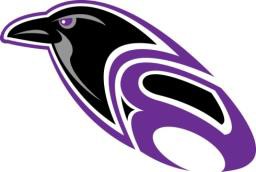 Basic Supply List for Grades 7, 8, and 9 (2023/24)General (All Students Grades)Binders (number and size based on student preference)Dividers (number and size based on student preference)Loose leafErasersHighlightersPencilsPencil crayonsPencil casePens (blue or black pens & red marking pens)Scissors (optional)Geometry set1 Package of tracing paper (for Math)Calculator (see below for detailed information)Calculator Requirements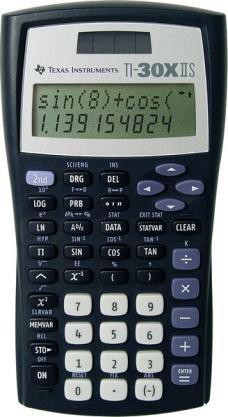 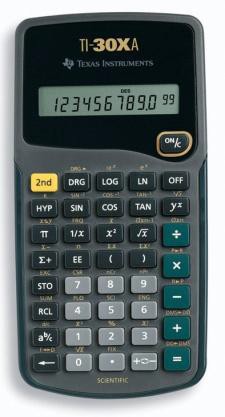 Students in Grade 7 and 8 require a “basic” calculator with:Square root keyStudents in Grade 9 require a “scientific” calculator with:Square root key	o Integer keyFraction key	o Exponent keyNote: Not all “scientific” calculators have these keys.Recommended: TI-30XA or TI-30X by Texas Instruments, if available.Optional SuppliesWhite-out correction tape (No liquid)1 Package of blank paper (approximately 200 sheets)1 Package of reinforcements1 Package of Post-It notesHandheld pencil sharpener30 cm clear plastic rulerDuotangCoiled notebookPhysical Education (all students)T-shirtShorts or jogging pantsSocksSweatshirtIndoor shoes with non-marking solesAntiperspirant/Deodorant (no body sprays)